16.1	النظر في المسائل المتصلة بأنظمة النفاذ اللاسلكي بما فيها الشبكات المحلية الراديوية (WAS/RLAN) في نطاقات التردد بين MHz 5 150 وMHz 5 925، واتخاذ الإجراءات التنظيمية المناسبة، بما في ذلك توزيعات طيف إضافية للخدمة المتنقلة وفقاً للقرار 239 (WRC-15)؛الجزء 3 – نطاق التردد MHz 5 470-5 350مقدمةتبين دراسات التقاسم السابقة المضطلع بها في قطاع الاتصالات الراديوية عدم جدوى التقاسم في نطاق التردد MHz 5 470-5 350 بين الشبكات المحلية الراديوية وأنظمة خدمة استكشاف الأرض الساتلية (النشيطة) إلا إذا نُفذت تدابير تخفيف خاصة بالشبكات المحلية الراديوية لتسهيل هذا التقاسم. وبعد مواصلة دراسة تدابير التخفيف المتاحة حالياً، تبين نتائج الدراسة عدم وجود تقنيات تدابير ذات جدوى لتسهيل التقاسم بين الشبكات المحلية الراديوية وخدمة استكشاف الأرض الساتلية (EESS) (النشيطة) في هذا النطاق.وإضافة إلى ذلك، لا تكفي الأحكام التنظيمية الواردة في القرار 229 (Rev.WRC-12) بشأن مديي التردد MHz 5 350-5 150 وMHz 5 725-5 470، لضمان حماية بعض أنواع الرادارات في نطاق التردد 5 470-5 350 MHz. وبعد مواصلة دراسة تدابير التخفيف المتاحة حالياً، تبين نتائج الدراسة عدم وجود تقنيات تخفيف ذات جدوى لتسهيل التقاسم بين الشبكات المحلية الراديوية وأنظمة الرادار المختلفة في نطاق التردد 5 470-5 350 MHz.وبالتالي، لا يُقترح إدخال تغييرات على لوائح الراديو فيما يتعلق بهذا النطاق.ونظراً لاستكمال بند جدول الأعمال دون اقتراح أي عمل جديد، فليست هناك حاجة إلى الإبقاء على القرار 239 (WRC-15).المقترحاتالمـادة 5توزيع نطاقات الترددالقسم IV  -  جدول توزيع نطاقات التردد
(انظر الرقم 1.2)

NOC	EUR/16A16A3/1#49956MHz 5 570-5 250الأسباب:	الأسلوب الوحيد القابل للتطبيق هو عدم إدخال أي تغيير (NOC). وباستخدام تدابير التخفيف الخاصة بأنظمة النفاذ اللاسلكي/الشبكات المحلية الراديوية، والتي تقتصر على الأحكام التنظيمية التي ينص عليها القرار 229 (Rev.WRC-12)، فإن التقاسم بين أنظمة النفاذ اللاسلكي/الشبكات المحلية الراديوية وخدمة استكشاف الأرض الساتلية (EESS) (النشيطة) وأنظمة خدمة التحديد الراديوي، ليس له جدوى في النطاق MHz 5 470-5 370. وبعد الدراسة المكثفة لتقنيات التخفيف الإضافية المقترحة حالياً، تبين نتائج الدراسة عدم وجود تقنيات تخفيف ذات جدوى لتسهيل التقاسم بين الشبكات المحلية الراديوية والخدمات القائمة في هذا النطاق.SUP	EUR/16A16A3/2#49964القـرار 239 (WRC-15)دراسات بشأن أنظمة النفاذ اللاسلكي بما فيها الشبكات المحلية الراديوية 
في نطاقات التردد بين MHz 5 150 وMHz 5 925الأسباب:	أجريت دراسات التوافق في نطاقات التردد هذه وخلصت إلى نتائج سلبية فيما يتعلق بالتغيير المحتمل لشروط التوزيع الحالية في نطاقات التردد بين MHz 5 350 وMHz 5 470.___________المؤتمر العالمي للاتصالات الراديوية (WRC-19)
شرم الشيخ، مصر، 28 أكتوبر - 22 نوفمبر 2019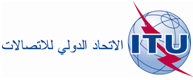 الجلسة العامةالإضافة 3
للوثيقة 16(Add 16)-A4 أكتوبر 2019الأصل: بالإنكليزيةمقترحات أوروبية مشتركةمقترحات أوروبية مشتركةمقترحات بشأن أعمال المؤتمرمقترحات بشأن أعمال المؤتمربند جدول الأعمال 16.1بند جدول الأعمال 16.1